РЕГЛАМЕНТо проведении физкультурного мероприятия«Легкоатлетическое четырехборье» в рамках Всероссийских спортивных игр школьников «Президентские спортивные игр» во Фрунзенском районе Санкт-ПетербургаСанкт-Петербург2022Цели и задачи- Создание условий для сохранения и укрепления здоровья среди учащихся образовательных учреждений Фрунзенского района Санкт-Петербурга;- повышение эффективности использования возможностей физической культуры и спорта в сохранении и укреплении здоровья учащихся; - формирование здорового образа жизни, привлечение к регулярным занятиям физической культурой учащихся Фрунзенского района Санкт-Петербурга;- популяризация и развитие легкой атлетики среди учащихся образовательных учреждений Фрунзенского района Санкт-Петербурга;- отбор сильнейших участников района для участия в городских мероприятиях. Организаторы Общее руководство организацией и проведением мероприятием осуществляет Санкт-Петербургское государственное бюджетное учреждение «Центр физической культуры, спорта и здоровья Фрунзенского района» (далее – СПб ГБУ «Центр ФКСиЗ») при поддержке отдела физической культуры и спорта.Ответственный представитель СПб ГБУ «Центр ФКСиЗ» – Капленко Анна Алексеевна, начальник отдела ПСИ и ПС, моб. тел.+7(981)780-81-08.Обеспечение безопасности участников и зрителейОбеспечение безопасности участников и зрителей осуществляется согласно требованиям Правил обеспечения безопасности при проведении официальных спортивных соревнований, утвержденных постановлением Правительства Российской Федерации от 18 апреля . № 353, а также требованиям правил по соответствующим видам спорта.Оказание скорой медицинской помощи осуществляется в соответствии с Приказом Министерства здравоохранения РФ от 23 октября 2020 г. N 1144н "Об утверждении порядка организации оказания медицинской помощи лицам, занимающимся физической культурой и спортом (в том числе при подготовке и проведении физкультурных мероприятий и спортивных мероприятий), включая порядок медицинского осмотра лиц, желающих пройти спортивную подготовку, заниматься физической культурой и спортом в организациях и (или) выполнить нормативы испытаний (тестов) Всероссийского физкультурно-спортивного комплекса "Готов к труду и обороне" (ГТО)" и форм медицинских заключений о допуске к участию в физкультурных и спортивных мероприятиях".Согласно Регламенту Министерства спорта РФ от 31.07.2020 по организации и проведению официальных физкультурных и спортивных мероприятия на территории Российской Федерации в условиях новой коронавирусной инфекции организаторы мероприятия обеспечивает основные требования, предъявляемые к санитарному режиму объектов ФСН и личной гигиене работников, особенностям режимов доступа в объекты физической культуры и спорта, санитарной обработке, обеспечению работников средствами защиты и другие необходимые мероприятия для противодействия распространению в Санкт-Петербурге новой коронавирусной инфекции (COVID-19).Место и сроки проведенияПрограмма и условия проведения мероприятияПрограмма мероприятия:1. 14.00 – начало регистрации участников, согласно графику прибытия. 2. 14.10 - Старты участников. Соревнования лично-командные, проводятся раздельно среди юношей и девушек. Каждый участник выступает во всех видах многоборья:бег на 60 м - выполняется на беговой дорожке с высокого или низкого старта;бег на 500 м - выполняется на беговой дорожке с высокого старта;прыжок в длину– выполняется с разбега: длина прыжка измеряется в сантиметрах от места отталкивания до ближнего касания ногами или любой частью тела. Участнику предоставляется три попытки, результат определяется по лучшей попытке;Индивидуальные результаты выполнения упражнений многоборья оцениваются по таблице оценки результатов участников соревнований по легкой атлетике (приложение №4 ) основанной на  Положении о Всероссийских   спортивных   играх   школьников  «Президентские спортивные игры», (утвержденному  Минобрауки    России  и  Минспортуризмом России в 2010 году) .Команда ГБОУ, подавшая заявку для участия в соревнованиях, прибывает на базу проведения мероприятия строго к назначенному времени в соответствии с графиком. В соответствии с данным регламентом, команда школы состоит из юношей и девушек младшего и старшего возрастов (при отсутствии команды одного из возрастов или команды юношей/девушек, в итоговой таблице такая команда находится ниже тех ОУ, которые участвуют полным составом).Мероприятие в очной форме проводятся в два дня. Первый день для юношей (обеих возрастных групп). Второй для девушек (обеих возрастных групп).Требования к участникам и условия их допускаОбязательным условием для участия в мероприятии является наличие 
у каждого участника медицинского допуска, спортивной формы, соответствующей месту проведения соревнований и погодным условиям, а также наличие нумерации участников (нагрудный номер участника для его дальнейшей идентификации).Для участия необходима предварительная регистрация для каждой школы.  Организаторы имеют право отказать в допуске командам: - не подавшим предварительную заявку в установленные сроки; - подавшим заявку не по установленному образцу (Приложение 1);  - не соблюдавшим регламент проведения мероприятия.Все участники должны соблюдать рекомендации по противодействию распространения COVID-19.Подача заявок на участие	Предварительные заявки принимаются (в формате WORD без подписей) на электронную почту: presgames@yandex.ru. (до 10:00 12.09.2022), с пометкой «Легкоатлетическое четырехборье». Участие в мероприятии ВОЗМОЖНО ТОЛЬКО по предварительным заявкам. 	Точное расписание, согласно поданным заявкам будет выслано не позднее 12:00 12.09.2022. Прием оригиналов заявок (Приложение №1) осуществляется в день проведения мероприятия. Подведение итоговКоманды, участвующие в проведении физкультурного мероприятия, распределяют места в итоговой таблице.  Побеждает команда, показавшая лучший итоговый результат суммарно во всех возрастных категориях. При возникновении идентичных результатов при распределении итоговых мест, в расчет принимаются следующие показатели, а именно:1. Суммарные результаты команды ОУ в беге на 500м. и 800м.2. Суммарные результаты команды ОУ в беге на 60м.3. Суммарные результаты команды ОУ в прыжках в длину.НаграждениеПобедители и призёры награждаются дипломами, кубками, медалями. Итоговое награждение победителей и призеров в индивидуальном, а также в командных зачетах пройдет на ежегодном награждении спортивного актива, ветеранов спорта и спортсменов района по итогам года. Условия финансированияОрганизация мероприятия осуществляется в рамках государственного бюджетного финансирования СПб ГБУ «Центр ФКСиЗ» Фрунзенского района. Место проведения мероприятия предоставляется на безвозмездной основе.Настоящее Положение является официальным приглашением на мероприятие.Приложение №1ЗАЯВКАна участие в физкультурном мероприятии«Легкоатлетическое четырехборье» в рамках Президентских спортивных игрОбразовательное учреждение: ____________________________Дата проведения мероприятия: ___________________________Категория участников (юноши/девушки) __________________К соревнованиям допущены _______(_____________) чел.    _________/____________/«_____»________________20____г                                                подпись врача   расшифровка                                                                                                                                                                                                                                                                                                                              М.П.                                                                                                        
Представитель команда ОУ: _______________________/______________________                                                                                                   (ФИО)                                              (Тел.)Директор ГБОУ _________ _______________________/_______________________                                                                                                                                                                    (фио)                                (подпись)                                  М/ППриложение №2Как зарегистрироваться на сайте ГТОПерейти на сайт https://user.gto.ru/user/register;Ввести адрес электронной почты, на который будет направлен код подтверждения. Затем потребуется ввести полученный код и нажать на кнопку «Подтвердить»;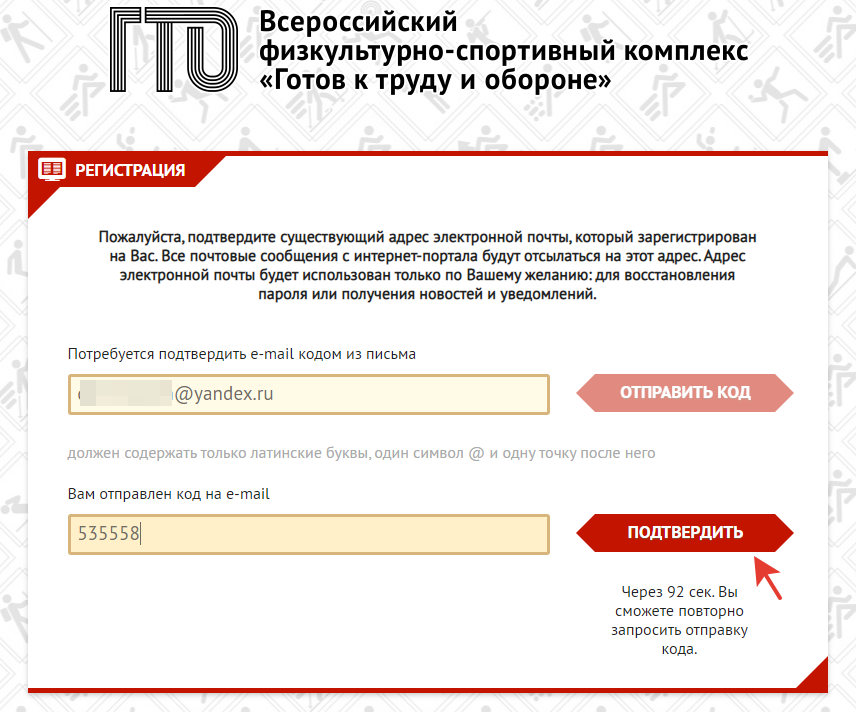 На открывшейся странице следует заполнить электронное заявление, указав ФИО, пол, а также населенный пункт по прописке;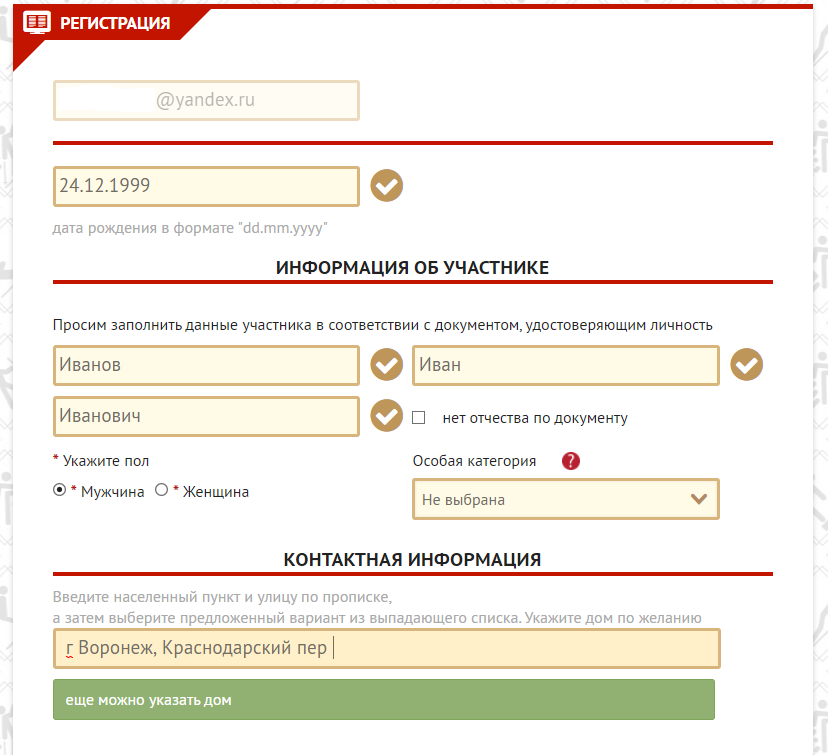 Далее необходимо указать номер телефона, придумать и ввести пароль и кликнуть по кнопке «Зарегистрировать»;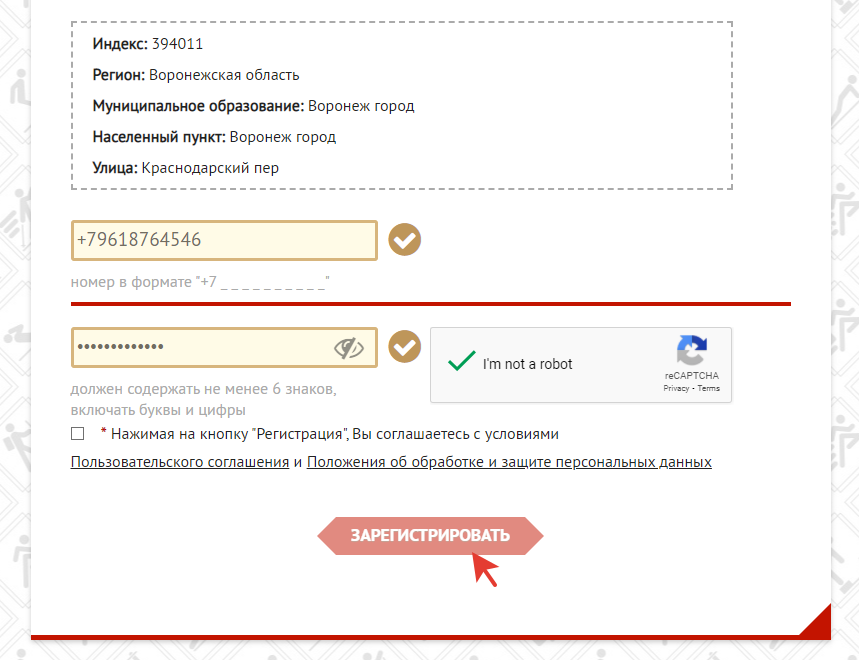 УТВЕРЖДАЮДиректор СПб ГБУ«Центр физической культуры, спорта и здоровья Фрунзенского района»_______________И.А. Ткач «___»_____________2022 г.СОГЛАСОВАНОНачальник отдела физической культуры и спорта администрации Фрунзенского района Санкт-Петербурга __________Г.В. Куковеров«___»____________2022 гСОГЛАСОВАНОНачальник отделаобразования администрации Фрунзенского района__________М.А.Майковец«___»____________2022 г.Дата и время проведенияУчастникиМесто проведения и дисциплинаМесто проведения и дисциплинаДата и время проведенияУчастникиул. Пражская д.25 лит. А, стадион ГБОУ СОШ № 230ул. Турку, дом 16, литер А, стадион ГБОУ Школа-интернат № 3713.09.202214:00Юноши 
(4 человека, зачет по 3)2010-2011 г.рБег 60м.Прыжок в длину с разбегаБег 800м.13.09.202214:00Юноши 
(4 человека, зачет по 3)2009-2008 г.р.Бег 60м.Прыжок в длину с разбегаБег 800м.Дата и время проведенияУчастникиМесто проведения и дисциплинаМесто проведения и дисциплинаДата и время проведенияУчастникиул. Пражская д.25 лит. А, стадион ГБОУ СОШ № 230ул. Турку, дом 16, литер А, стадион ГБОУ Школа-интернат № 3714.09.202214:00Девушки 
(4 человека, зачет по 3)2010-2011 г.рБег 60м.Прыжок в длину с разбегаБег 500м.14.09.202214:00Девушки 
(4 человека, зачет по 3)2009-2008 г.рБег 60м.Прыжок в длину с разбегаБег 500м.Начальник отдела ПСИ и ПС А.А. Капленко                  Заместитель директора по спортивно-массовой работе СПб ГБУ «Центр ФКСиЗ» П.В. Ермилов№ п/пФамилия, имя, отчество участникаГод рожденияНомер участникаУИН «ГТО»Отметка врача о допуске к соревнованиям1234